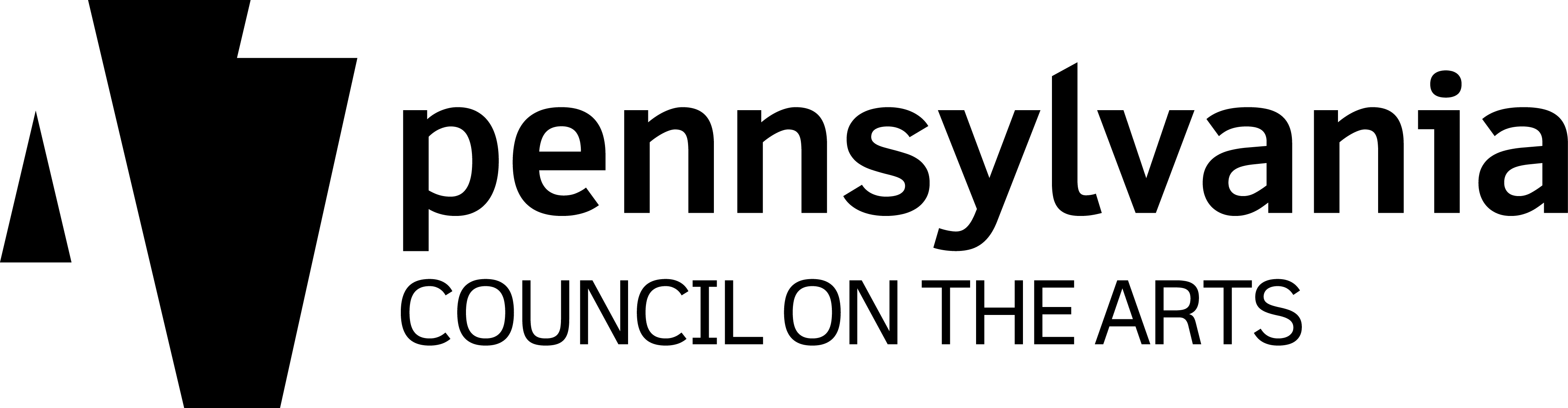 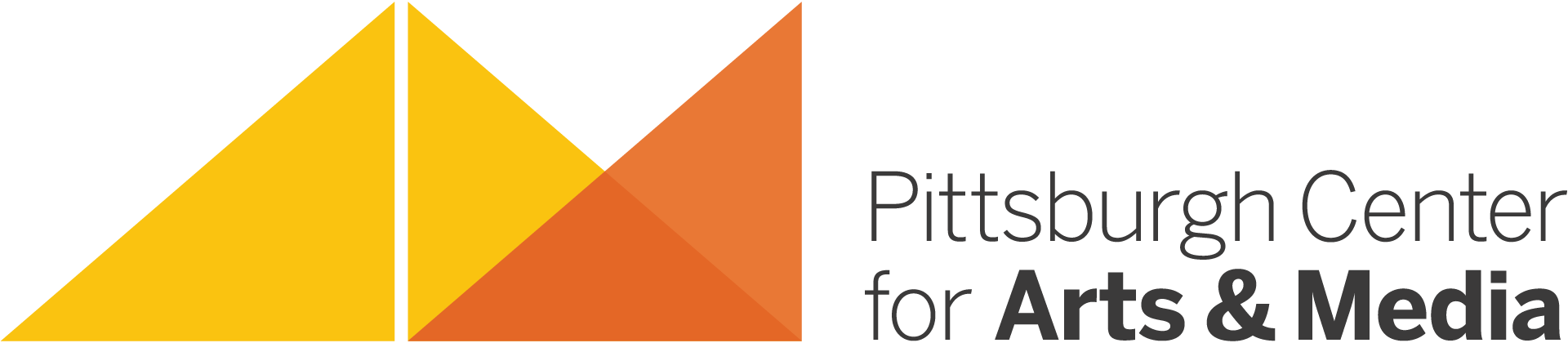 ARTIST RESIDENCY PROJECT PLANNING FORM for TEACHING ARTISTSCHOOL-BASED PROJECTTeaching Artist: ________________________________________________________Host Site: _____________________________________________________________Grade Level(s):  __________________________________# of Core Groups: ______________________________Total Number of Core Group Students:  ______________If applicable, total number of persons impacted by the project, i.e., via a performance, an exhibition,  and/or installation of public artwork: ________________Question 2 on the School Planning Form) Objectives towards the Goal, i.e., outcomes:What will be done to fulfill the project goal?  What are the specific steps taken to achieve the goal? What do you want students to learn?  Please cite specific outcomes such as: a) students will learn about color and will mix primary colors to create secondary colors b) students will learn about different types of natural fibers and how they can be colored c) students will learn the differences between scripted and improvisational acting techniques. There will likely be multiple objectives/outcomes taking place during your project.Please provide a detailed sequential daily plan for your artistic/educational process with students and teachers during your Artist Residency Project.  Please include the following elements in your plan as are relevant:Overview, goal, or “big idea”Objectives (see above)Sequential daily activities Arts discipline and/or other content area vocabulary and/or terminology Other relevant resources such as books, websites, apps, and/or images Materials/costs